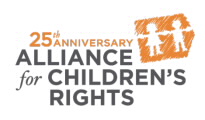 This certifies that                                              attended the 2 hour “Overview of New Laws and Policies to Support Foster Youth and Families Impacted by COVID-19” Webinar Training on April 16, 2020.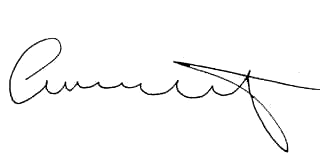 Attendee Signature				       		Angie Schwartz